Домашнее задание для 3 ОИИ (А), от 30.01.20№ 219Остается старое задание:читать ритм ритмослогами + тактирование метра (левой рукой);чтение нот + тактирование.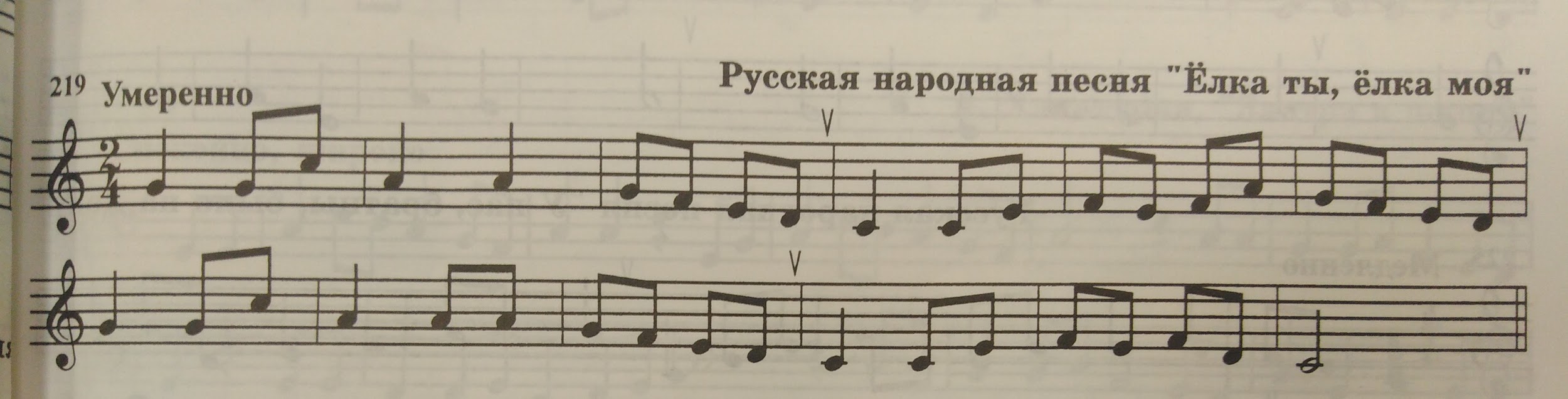 Разрешение ступеней.На отдельном листе (желательно белый картон) А4 или А5, нарисовать столбицу по образцу и принести на следующий урок.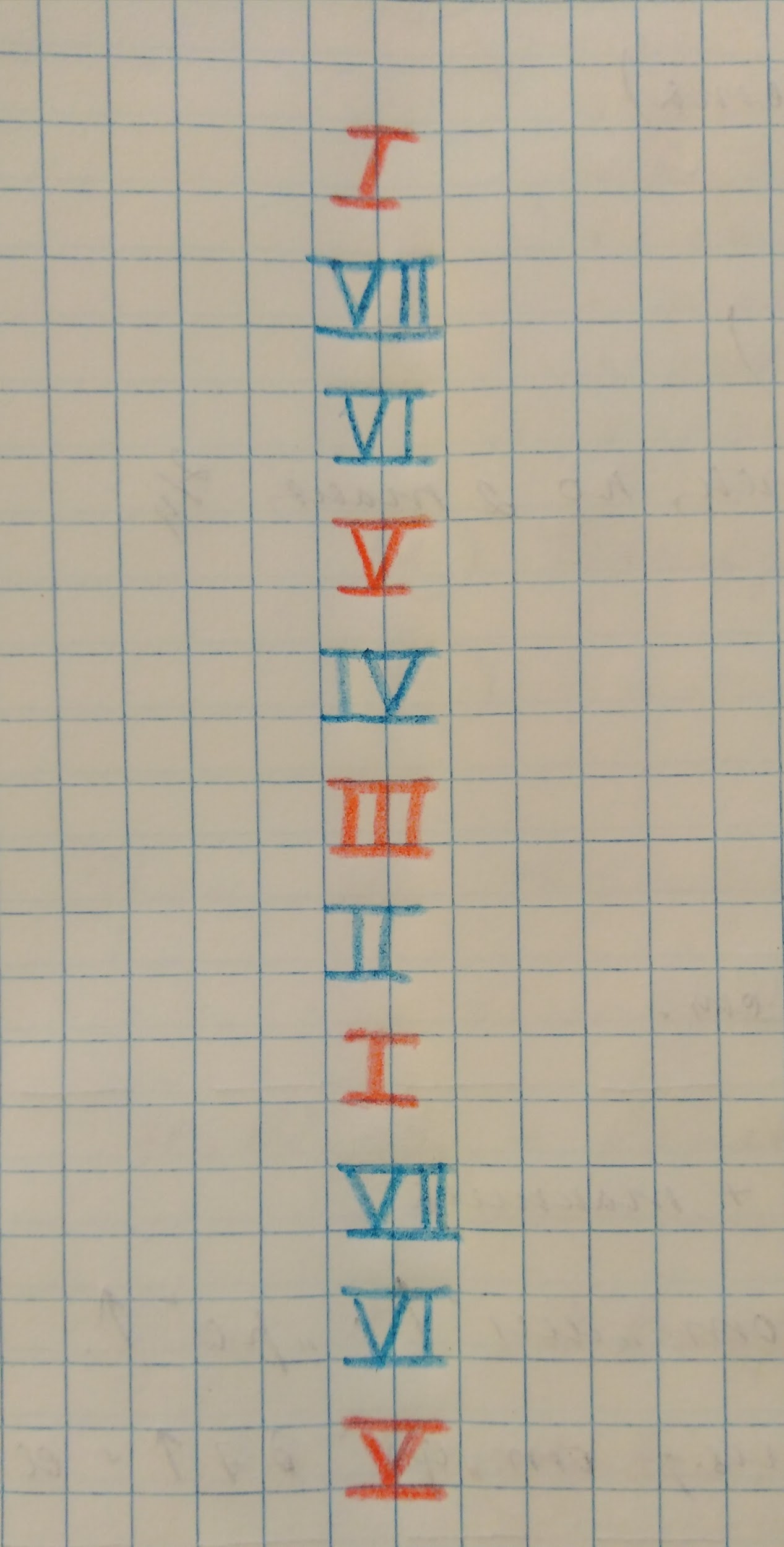 *Обязательно выделите устойчивые ступени (I, III, V) красным цветом, а неустойчивые ступени (II, IV, VI, VII) ― либо чёрным, либо синим. Письменно в тетради. Буквенные обозначения.Запишите в тетради обозначениями следующие ноты: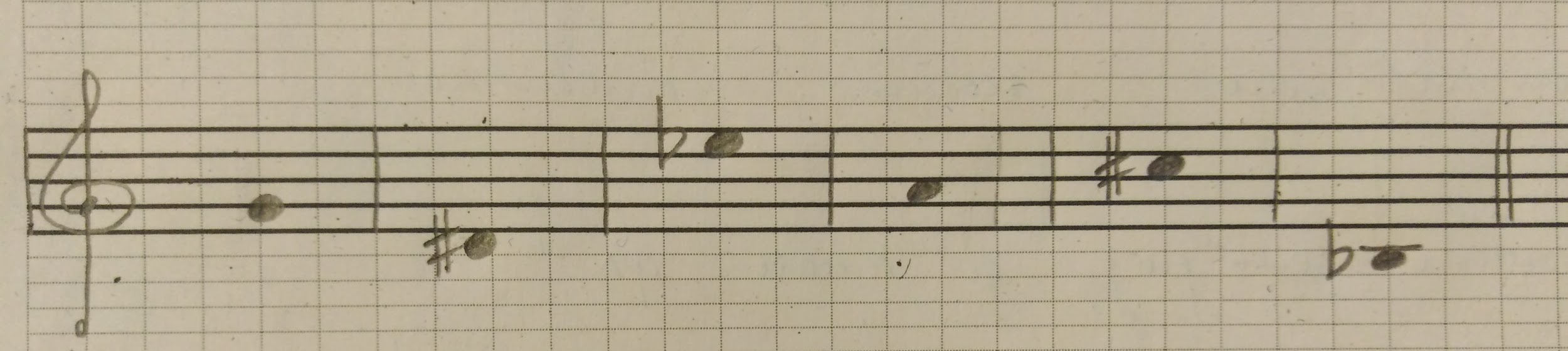 Обращение интервалов. Повторить обращение интервалов и построить от звука вверх интервал и его обращение:м3 - б6,б2 - м7,ч8 - ч1,Ув4 - ум5,ч5 - ч4.*Кто был на уроке, строить интервалы от своих звуков. Тем, кого на уроке не было, строить интервалы от звука до первой октавы.Интервалы в тональности.Найти на каких ступенях строятся интервалы: б3 и ч4 в тональности до мажор. Выписать эти ступени отдельно.Пример.б3: I,... и т. д.ч 4:.....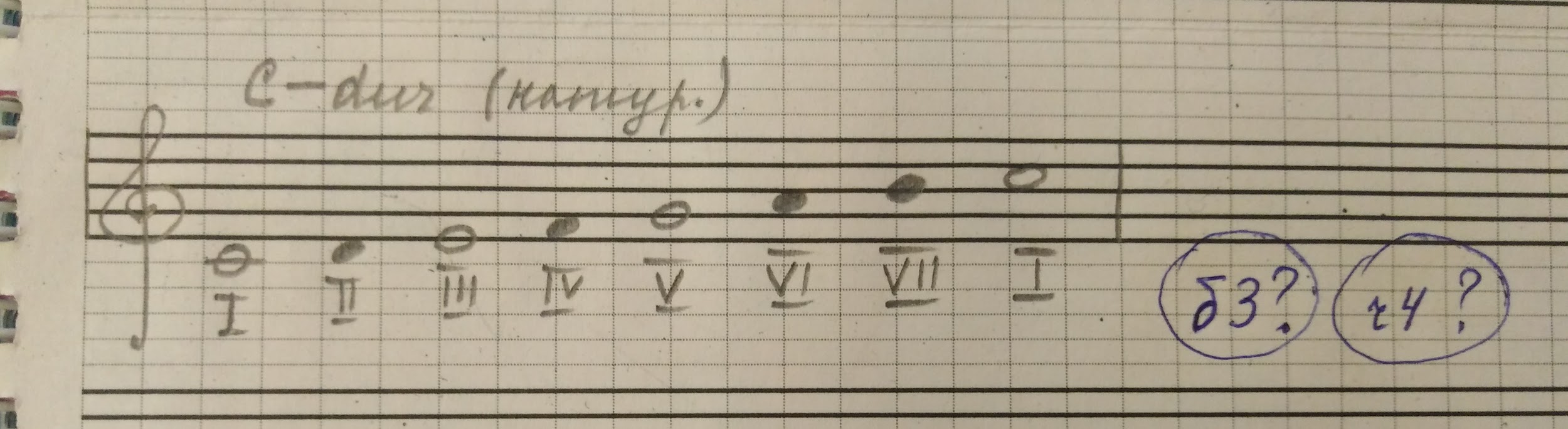 